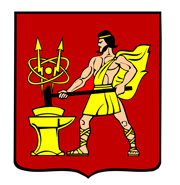 АДМИНИСТРАЦИЯ ГОРОДСКОГО ОКРУГА ЭЛЕКТРОСТАЛЬМОСКОВСКОЙ ОБЛАСТИПОСТАНОВЛЕНИЕ30.12.2019 № 1026/12О реализации бюджетных инвестиций в объект капитального строительства муниципальной собственности городского округа Электросталь Московской области – «Фрязевская средняя общеобразовательная школа № 41 имени Б.А. Воробьева» на 275 мест по адресу: Московская область, городской округ Электросталь, деревня Степаново, здание № 182 (ПИР и строительство)В соответствии со ст. 79 Бюджетного кодекса Российской Федерации, Порядком принятия решения о подготовке и реализации бюджетных инвестиций в объекты капитального строительства муниципальной собственности городского округа Электросталь Московской области и (или) приобретение объектов недвижимого имущества в муниципальную собственность городского округа Электросталь Московской области, утвержденным постановлением Администрации городского округа Электросталь Московской области от 02.04.2018 № 255/4, постановлением Администрации городского округа Электросталь Московской области от 12.04.2019 № 238/4 «Об определении муниципального казенного учреждения «Строительство, благоустройство и дорожное хозяйство» уполномоченным заказчиком по осуществлению закупок товаров, работ, услуг для нужд городского округа Электросталь Московской области» в целях реализации инвестиционного проекта «муниципальное бюджетное образовательное учреждение «Фрязевская средняя общеобразовательная школа № 41 имени Б.А. Воробьева» на 275 мест по адресу: Московская область, городской округ Электросталь, деревня Степаново, здание № 182 (ПИР и строительство)» Администрация городского округа Электросталь Московской области ПОСТАНОВЛЯЕТ:Осуществить бюджетные инвестиции в объект капитального строительства муниципальной собственности городского округа Электросталь Московской области – муниципальное бюджетное образовательное учреждение «Фрязевская средняя общеобразовательная школа № 41 имени Б.А. Воробьева» на 275 мест по адресу: Московская область, городской округ Электросталь, деревня Степаново, здание № 182 (ПИР и строительство).Определить Комитет по строительству, дорожной деятельности и благоустройства Администрации городского округа Электросталь Московской области главным распорядителем бюджетных ассигнований на осуществление бюджетных инвестиций в объект капитального строительства собственности городского округа Электросталь Московской области - муниципальное бюджетное образовательное учреждение «Фрязевская средняя общеобразовательная школа № 41 имени Б.А. Воробьева» на 275 мест по адресу: Московская область, городской округ Электросталь, деревня Степаново, здание № 182 (ПИР и строительство), в пределах утвержденных лимитов на указанные цели. Определить муниципальное казенное учреждение «Строительство, благоустройство и дорожное хозяйство» муниципальным заказчиком работ по строительству муниципального бюджетного образовательного учреждения «Фрязевская средняя общеобразовательная школа № 41 имени Б.А. Воробьева» на 275 мест по адресу: Московская область, городской округ Электросталь, деревня Степаново, здание № 182 (ПИР и строительство). Направление инвестирования – строительство Фрязевской средней общеобразовательной школы № 41 имени Б.А. Воробьева» на 275 мест по адресу: Московская область, городской округ Электросталь, деревня Степаново, здание № 182 (ПИР и строительство) Срок строительства объекта капитального строительства собственности городского округа Электросталь Московской области установить 
- 2020 – 2022 годы. Предельный объем бюджетных инвестиций в объект муниципальной собственности, предоставляемых на строительство объекта капитального строительства установить в размере 634 666,57 тыс.рублей, в том числе:2020 год –   17 948,39 тыс.рублей, в том числе на подготовку проектной документации и проведение инженерных изысканий, выполняемых для подготовки проектной документации в сумме 7 426,00 тыс.рублей;2021 год – 311 703,67 тыс.рублей;2022 год – 305 014,51 тыс.рублей.Опубликовать настоящее постановление в газете «Официальный вестник» и разместить на сайте городского округа Электросталь Московской области – www.electrostal.ru. Источником финансирования расходов на размещение в средствах массовой информации постановления принять денежные средства, предусмотренные в бюджете городского округа Электросталь Московской области по подразделу 0113 «Другие общегосударственные вопросы» раздела 0100.Контроль за выполнением постановления возложить на Заместителя Главы Администрации городского округа Электросталь Московской области В.А. Денисова.Глава городского округа								В.Я. Пекарев